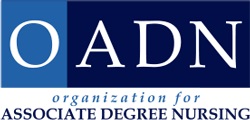 OADN 2021 Annual ConventionNovember 19-21, 2021♦ Austin, TXCall for Student Poster AbstractsNursing Student Undergraduate Presenter Information FormName (Student Presenter) __________________________________________________________Mailing Address:__________________________________________________________City, State, Zip: __________________________________________________________Email Address:__________________________________________________________Cell Phone:  __________________________________________________________Title of Presentation:__________________________________________________________Faculty Advisor Name:__________________________________________________________Students Co-Presenter:__________________________________________________________Students Co-Presenter:__________________________________________________________Students Co-Presenter:__________________________________________________________Nursing School/Program:__________________________________________________________Poster presenters must register for the entire convention at the student rate of $175. If selected, I agree to present my poster at the OADN 2021 Annual Convention and give permission for potential duplication.Signature: ______________________________________________ Date: ______________________Poster presenters must register for the entire convention at the student rate of $175. If selected, I agree to present my poster at the OADN 2021 Annual Convention and give permission for potential duplication.Signature: ______________________________________________ Date: ______________________Faculty Member Advisor ApprovalFaculty Member Advisor ApprovalNursing School/Program: __________________________________________________________Faculty Member Name:_________________________________________________________Faculty Member Title/Position:__________________________________________________________Faculty Signature: ______________________________________________ Date: _______________Faculty Signature: ______________________________________________ Date: _______________